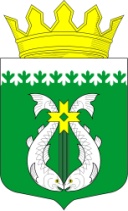                                       РОССИЙСКАЯ ФЕДЕРАЦИЯ РЕСПУБЛИКА  КАРЕЛИЯСОВЕТ ДЕПУТАТОВ МУНИЦИПАЛЬНОГО ОБРАЗОВАНИЯ «СУОЯРВСКИЙ РАЙОН»XXXVI сессия                                                                                     IV созыв                                                        РЕШЕНИЕ28 октября 2021 г.                                                                              № 343О результатах работы по социальному обслуживанию населения в Суоярвском районеЗаслушав информацию о результатах работы по социальному обслуживанию населения в Суоярвском районе, Совет депутатов муниципального образования «Суоярвский район» РЕШИЛ:Информацию о результатах работы по социальному обслуживанию населения в Суоярвском районе принять к сведению.Заместитель председателя Совета депутатов 	МО «Суоярвский район» 						Н.В. Неборская